ПРЕСС-ВЫПУСК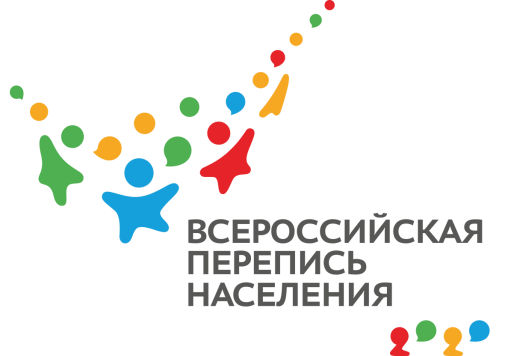 АМ-83-10/         -ДР от 15.06.2021г.ВПН-2020:СЕМЕЙНОЕ ПОЛОЖЕНИЕ В ПЕРЕПИСИЖивете ли вы в зарегистрированном браке? Только в ходе переписи населения статистика узнает точный состав домохозяйств.Жители страны могут рассказать о своём семейном положении по принципу самоопределения. Всё больше пар предпочитает не регистрировать свои отношения, поэтому опрос — единственный способ узнать количество официальных и неофициальных браков.В переписных листах в пункте о семейном положении можно отметить любой подходящий вариант: состою в зарегистрированном браке; состою в незарегистрированном супружеском союзе; разведен(а) официально (развод зарегистрирован); разошелся(лась); вдовец, вдова; никогда не состоял(а) в браке, супружеском союзе.По итогам переписи 2014 года в Республике Крым мужчины 16-ти лет и старше (более 703 тыс. человек) на вопрос о состоянии в браке ответили следующим образом: состояли в браке более 436 тыс. (62%) человек, никогда не состояли – почти 162 тыс. (23%). Из женщин этого же возраста (более 866 тыс. человек) более 443 тыс. (51%) отметили состояние в браке, а более 121 тыс. (14%) никогда замужем не были. Почему охватить все семьи, в том числе и неофициально зарегистрированные, очень важно? Это позволит составить полную картину семейных отношений внутри страны и разработать планы социальных программ и государственной поддержки.Напоминаем, что Всероссийская перепись населения в Республике Крым пройдет с применением IT-технологий. Любой крымчанин сможет самостоятельно переписаться на портале «Госуслуги», для чего понадобится стандартная или подтвержденная учетная запись. Переписчики с электронными планшетами обойдут квартиры и дома и опросят жителей, не принявших участие в интернет-переписи. Тем, кто уже переписался на портале, достаточно будет показать код подтверждения. Переписчики будут иметь специальную экипировку и удостоверение, действительное при предъявлении паспорта. Кроме того, будет организована работа переписных участков, в том числе в помещениях многофункциональных центров оказания государственных и муниципальных услуг «Мои документы».Ссылка на источник информации обязательна.Временно исполняющий обязанности руководителя                         А.А. Мысков